KАРАР                                            	                                            РЕШЕНИЕ15  апрель   2020  й                       №71/10                               15  апреля  О внесении изменений в Положение об Администрации сельского поселения  Шудекский  сельсовет муниципального района Янаульский район Республики Башкортостан, утвержденное решением  Совета сельского поселения Шудекский сельсовет муниципального района Янаульский район Республики Башкортостан от 21 сентября 2010 года № 15          В соответствии с Федеральным законом от 6 октября . N 131-ФЗ "Об общих принципах организации местного самоуправления в Российской Федерации", в целях приведения нормативных правовых актов в соответствие с действующим федеральным и республиканским законодательством, Совет сельского поселения Шудекский сельсовет муниципального района Янаульский район Республики Башкортостан решил:1.  Внести в Положение об Администрации сельского поселения  Шудекский  сельсовет муниципального района Янаульский район Республики Башкортостан следующие изменения:          Пункты  Положения 3.6, 3.27, 3.31, 3.36,  3.39, 3.41  признать утратившими силу.2. Обнародовать данное решение  на информационном стенде Администрации сельского поселения Шудекский сельсовет муниципального района Янаульский район Республики Башкортостан, по адресу: 452808, Республика Башкортостан, Янаульский район, с. Шудек, ул. Центральная, д.43 и разместить на  сайте  сельского поселения Шудекский сельсовет муниципального района Янаульский район Республики Башкортостан по адресу: http:shudek.ru.                                                                             3. Контроль над исполнением настоящего решения возложить на постоянную комиссию Совета по бюджету, налогам, вопросам собственности,  социально-гуманитарным вопросам и охране правопорядка.Глава сельского поселения                                                 В.А.ГариповБАШKОРТОСТАН  РЕСПУБЛИКАHЫЯNАУЫЛ  РАЙОНЫ МУНИЦИПАЛЬ РАЙОНЫНЫNШУДЕК АУЫЛСОВЕТЫ АУЫЛ БИЛEМEHЕ СОВЕТЫ 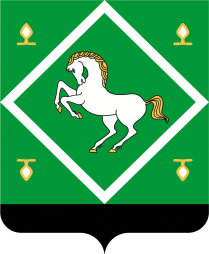 сОВЕТ СЕЛЬСКОГО ПОСЕЛЕНИЯшУДЕКСКИЙ СЕЛЬСОВЕТ  МУНИЦИПАЛЬНОГО  районаЯНАУЛЬСКИЙ РАЙОН РеспубликИ Башкортостан 